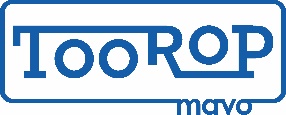 Rotterdam,  14 februari  2019Betreft:  Informatieavond vakkenpakketkeuze klas 1 op dinsdag 5 maart a.s.Geachte heer/mevrouw,Met deze brief wil ik u uitnodigen voor de informatieavond die de TooropMavo op dinsdag 5 maart a.s. organiseert. Deze informatieavond betreft  de vakkenpakketkeuze die gemaakt moet worden voor klas 2. De informatieavond,  bestemd voor zowel ouders als leerlingen, start om 19:00 uur en eindigt om ± 19:45 uur.Tijdens deze avond zullen de heer Baar (teamleider) en mevrouw Verhagen (coördinator onderbouw) een presentatie verzorgen die bij moet dragen om tot een juiste en gerichte vakkenpakketkeuze voor het tweede leerjaar te komen. Een belangrijke keuze, omdat deze ook van invloed is op de mogelijkheden voor het derde jaar en uiteindelijk het examenpakket in klas 4.Tevens krijgt u de gelegenheid om vragen te stellen naar aanleiding van deze presentatie.Na dit gedeelte is er gelegenheid om met de mentor in detail verder te praten over de vakkenpakketkeuze.We hopen u dinsdagavond 5 maart welkom te mogen heten.Mede namens de heer Baar en mevrouw Verhagen,met vriendelijke groet,M. van ZantenDirecteur de TooropMavoN.B. Op deze avond wordt u tevens gevraagd een korte tevredenheidenquête in te vullen.De resultaten van de tevredenheidsonderzoeken, die wij afnemen bij onze leerlingen, ouders en medewerkers, zijn jaarlijks terug te zien op www.scholenopdekaart.nl. 